GYMNASTIQUE VOLONTAIRE LA VERNOISE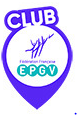 Site https://gvlavernoise.fr/ Adresse : gvlavernoise@gmail.comFormulaire d’inscription saison 2023-2024NOM de famille:_______________________________	NOM de naissance : ___________________________________Prénom : _____________________________________	Date de naissance : ___________________________________Adresse : ___________________________________________________________________________________ Téléphone : _______________________	Portable : ____________________________________________E-mail (en majuscules): __________________________________________________________________________________La licence est adressée par mail par la fédération. En l’absence d’adresse mail un document papier pourra vous être remis.J’autorise la fédération à communiquer mon adresse e-mail à ses partenaires: OUI  NON (1).Je m’inscris à l’une des activités suivantes (1):  	GV Adultes  		108 €  GV Seniors (2)  	95 €  	Enfants   		88 €  Marche nordique 	108 €  Body Zen 		108 €  Cross Training	108 €  Si activités multiples, ajouter 80 € à l’adhésion principale par activité supplémentaire.			J’étais déjà inscrit-e pour la saison 2022-2023 :   OUI  NON (1). Cette inscription doit obligatoirement être accompagnée du règlement et de l’attestation relative au questionnaire de santé “QS – SPORT” ou d’un certificat médical suivant les indications du questionnaire de santé.Pour les jeunes de moins de 18 ans au 01/09/2023, 2 formulaires sont à joindre au document d’inscription:Un auto questionnaire qui remplace le certificat médical.Une autorisation parentale La licence FFEPGV permet de bénéficier automatiquement de la garantie indemnisation des dommages corporels de base. Une garantie complémentaire I.A. SPORT+ peut être souscrite moyennant un coût de 11,85 €, celle-ci restant facultative. Si vous souhaitez y souscrire, vous devez nous demander le bulletin d’inscription à envoyer à la MAÏf. J’ai bien pris connaissance de toutes les modalités d’assurance de base et de la possibilité de souscrire à une option complémentaire IAC SPORT.Date :								Signature obligatoire :	Cette inscription est à remettre lors du forum des associations ou bien à adresser ou à déposer à :GV La Vernoise, 7C avenue de la Chalotais  35770 Vern Sur SeicheEn cas de renouvellement, l’inscription est souhaitée au plus tard au forum.Cocher la ou les cases concernéesL’inscription aux cours « seniors » n’est pas liée à l’âge mais à la condition physique et correspond à 2 cours par semaine de gym douce.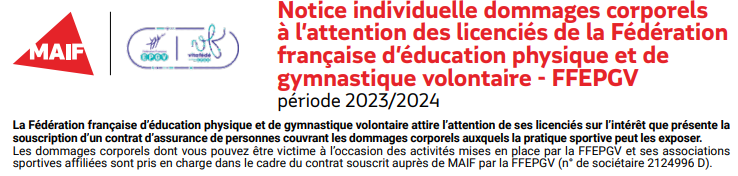 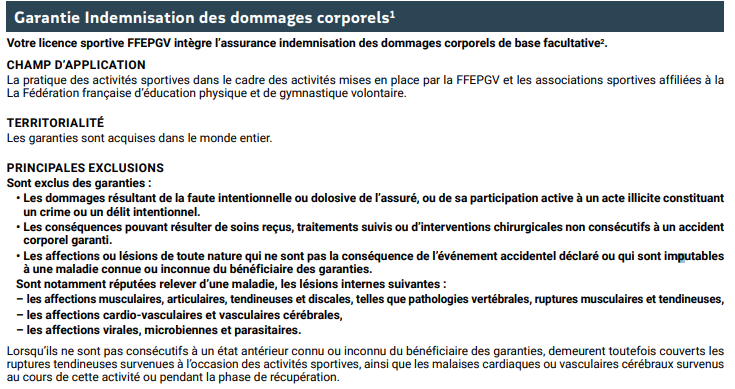 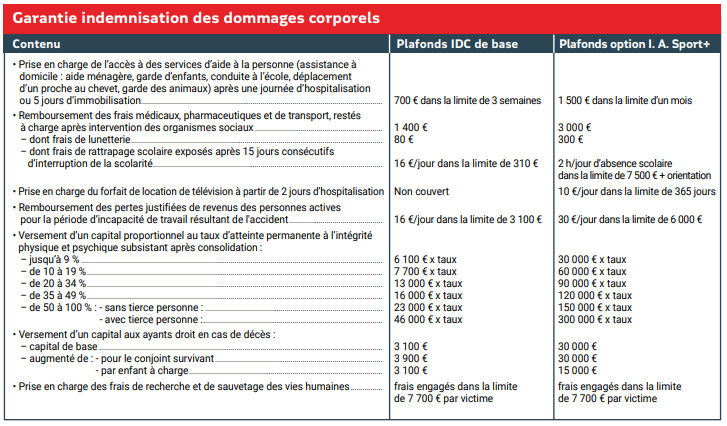 